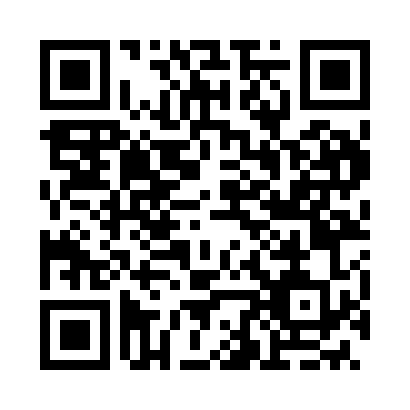 Prayer times for Zsoldos, HungaryMon 1 Jul 2024 - Wed 31 Jul 2024High Latitude Method: Midnight RulePrayer Calculation Method: Muslim World LeagueAsar Calculation Method: HanafiPrayer times provided by https://www.salahtimes.comDateDayFajrSunriseDhuhrAsrMaghribIsha1Mon1:494:4312:386:058:3311:092Tue1:504:4312:386:058:3311:083Wed1:524:4412:396:058:3311:074Thu1:544:4512:396:048:3211:065Fri1:564:4512:396:048:3211:056Sat1:584:4612:396:048:3211:037Sun2:004:4712:396:048:3111:028Mon2:024:4812:396:048:3111:009Tue2:044:4912:406:048:3010:5910Wed2:064:4912:406:038:2910:5711Thu2:084:5012:406:038:2910:5612Fri2:104:5112:406:038:2810:5413Sat2:134:5212:406:028:2710:5214Sun2:154:5312:406:028:2710:5015Mon2:174:5412:406:028:2610:4816Tue2:204:5512:406:018:2510:4717Wed2:224:5612:406:018:2410:4518Thu2:244:5712:416:008:2310:4319Fri2:274:5812:416:008:2210:4120Sat2:294:5912:415:598:2110:3821Sun2:325:0112:415:598:2010:3622Mon2:345:0212:415:588:1910:3423Tue2:365:0312:415:588:1810:3224Wed2:395:0412:415:578:1710:3025Thu2:415:0512:415:568:1610:2826Fri2:445:0612:415:568:1510:2627Sat2:465:0712:415:558:1310:2328Sun2:485:0912:415:548:1210:2129Mon2:515:1012:415:538:1110:1930Tue2:535:1112:415:538:1010:1631Wed2:565:1212:415:528:0810:14